Title: 1α, 25-dihydroxy Vitamin D3 containing fractions of Catharanthus roseus leaf aqueous extract inhibit preadipocyte differentiation and induce lipolysis in 3T3-L1 cellsAuthor information:Anuj Kumar Borah, Archana Singh, Rafika Yasmin, Robin Doley, Venkata Satish Kumar Mattaparthi, and Sougata Saha*.* Correspondence: sougata.saha@bt.nitdgp.ac.in, sougatasaha2009@gmail.com----------------------------------------------------------------------------------------------------------------Supplementary MaterialTable S1. Phytochemical analysis of CRACE.Table S2. Primer sequences.N.B. For designing of primer against PPAR γ1 PPAR γ2 and GAPDH complete mRNA sequences of the respective transcripts were used. For rest of the genes being assayed CDS of corresponding gene was utilized to design the primers.Supplementary figures: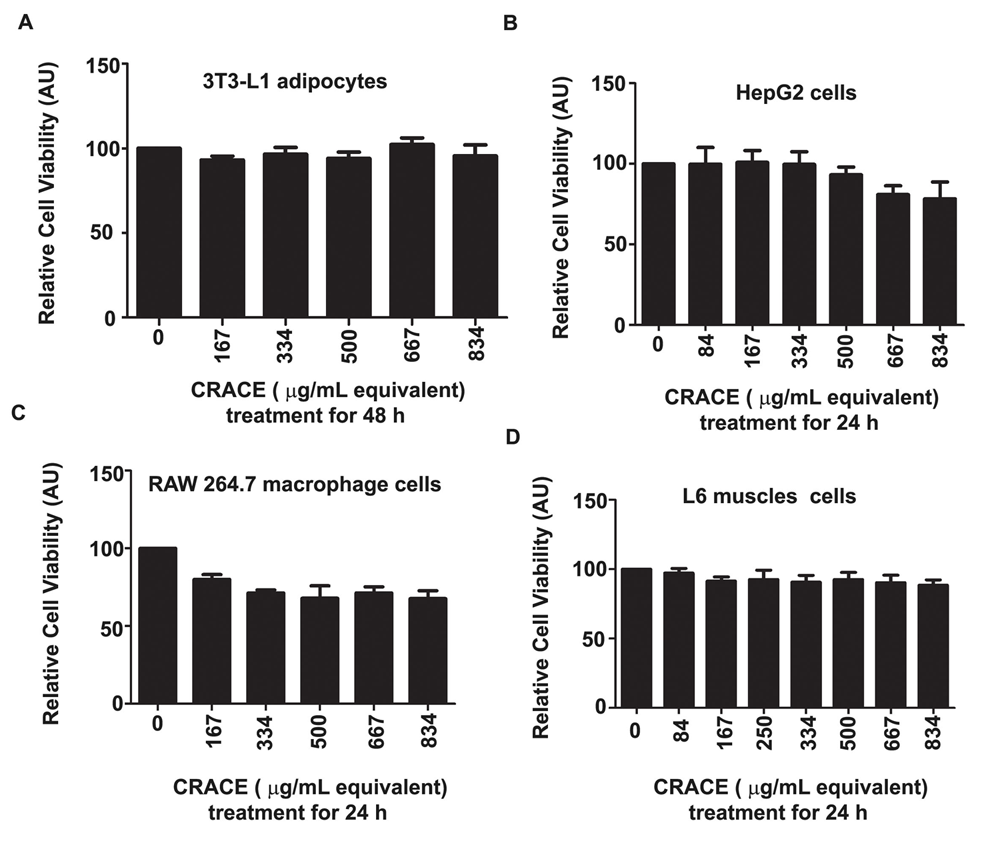 Figure S1. CRACE was non-cytotoxic to a number of tested cells at tested doses. A.  CRACE was non-toxic to mature 3T3-L1 adipocytes at tested dose of 167 µg/ml to 834 µg/ml equivalents during 48 h treatment. B. CRACE did not affect cell survivability of cultured HepG2 hepatocytes. CRACE exposure of mentioned doses for 24h did no harm the hepatocytes. C. 24h CRACE treatment at tested doses was non-cytotoxic to RAW 264.7 macrophages. D. CRACE at tested doses was non-cytotoxic to L6 rat muscle cells. All cytotoxicity results were from MTT assay. Values in the bar diagram are mean ± SEM, n = 3.Test NameTest ForCRACEFoam testSaponins+vePhosphomolybdic Acid testPhenolic+veFerric chloride testPhenolic+veNaOH testFlavonoids+veShinoda testFlavonoids-veZn-HCl testFlavonoids-veBraemer’s testTannins+veSalkowski testSteroids-veFehling testReducing Sugars+veIodine testNon-reducing sugars-veBradford testProteins+veTotal phenolic content/ mg of extract CRACE54.6 µg equivalent of Gallic acid 54.6 µg equivalent of Gallic acid Total flavonoid content/ mg of extract CRACE26.5 µg equivalent of Quercetin 26.5 µg equivalent of Quercetin Total tannin content /mg of extract CRACE392.619 µg equivalent of Tannic acid 392.619 µg equivalent of Tannic acid PrimerPrimer sequence 5’-3’Gene Sequence IDAmplicon Size (bp)PPARγ1 F TCACGTTCTGACAGGACTNM_001127330.2283PPARγ1 RCCATTGGGTCAGCTCTTGTGNM_001127330.2283PPARγ2 FGCACTGCCTATGAGCACTTCNM_011146.3211PPARγ2 RCCATTGGGTCAGCTCTTGTGNM_011146.3211C/EBP β FCAAGCTGAGCGACGAGTACANM_009883.4157C/EBP β RCAGCTGCTCCACCTTCTTCTNM_009883.4157C/EBP δ FCGCAGACAGTGGTGAGCTTGNM_007679.4193C/EBP δ FCTTGCGCACAGCGATGTTGTTNM_007679.4193C/EBP α FGTGGACAAGAACAGCAACGAGNM-007678.3223C/EBP α RTGACCAAGGAGCTCTCAGNM-007678.3223FABP4 FCCCAACATGATCATCAGCGTAAANM_024406.2193FABP4 RTCGACTTTCCATCCCACTTCTNM_024406.2193PLN.1 FGGCCAAAGAGACAGCAGAATATGNM_175640.2237PLN.1 RGTTTGCATGGTGTGTCGAGAANM_175640.2237GLUT4 FCCAGTATGTTGCGGATGCTATGAB008453.1213GLUT4 RTCATTCTCATCTGGCCCTAAGTAB008453.1213LPL FGGCCCAGCAACATTATCCAGNM008509224LPL RACTCAAAGTTAGGCCCAGCTNM008509224ATGL FATCCCTCCTTCAACCTGGTGAY731699224ATGL RGAGGGTAGGAGGAATGAGGCAY731699224HSL FAGGACAGGACAGCAAGGTACNM_010719169HSL RGTTCTTGAGGTAGGGCTCGTNM_010719169FAS FTCTGTGCCCGTCGTCTATACNM-007988187FAS RGGAGGTATGCTCGCTTCTCTNM-007988187LIPIN 1 FACAACAGCAGCTCCTCTACTNM_172950.3268LIPIN 1 RCGTGCTCTTCATCACTGGAGNM_172950.3268GPD FACTGAGATCATCAACACTCANM_010271.2214GPD RCCCCCTTAATAAGAGATATGNM_010271.2214G0S2 FTAGTGAAGCTATACGTGCTGNM_008059.3157G0S2 RAGGGACTGCTGTTCACACNM_008059.3157ABHD5 FGGGTTAAGTCTAGTGCAGCGNM_026179.2233ABHD5 RGATCGGGCTCCAAAGATCACNM_026179.2233ACLY FTGGTCTATTCAATTTCTACGNM_001199296.1155ACLY RGAACTCTATATCACCCCACTNM_001199296.1155KLF5 FACTGGCCTCTACAAATCCCANM_009769.4298KLF5 RTCGAACTGGGCATGTCTAGANM_009769.4298KLF7 FCAGTGACCTCATTAACGCCGAF338369.1244KLF7 RTTTTCAGGGCATGTGTCAGCAF338369.1244GATA3 FGAGGTGACTGCGGACCAGNM_008091.3234GATA3 RGTGGTGGGTCGGAGGATACNM_008091.3234GATA2 FATGTCCAGCAAATCCAAGAAGAGNM-008090.5161GATA2 RAGGATGTGTCCAGAGTGACTAAANM-008090.5161Adiponectin FAAGGACAAGGCCGTTCTCTNM_009605.5219Adiponectin RTATGGGTAGTTGCAGTCAGTTGGNM_009605.5219AdPLA2 FAAAGAACTGCTGTGCCATGTBC024581.1207AdPLA2 RGACCTGATCACTCCGAGGAABC024581.1207GAPDH FCGACTTCAACAGCAACTCCCACTCTTCCGU214026.1174GAPDH RTGGGTGGTCCAGGGTTTCTTACTCCTTGU214026.1174